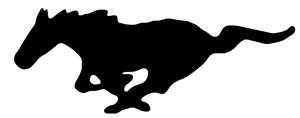 2013 Mustang OpenSponsorship OpportunitiesGet in the Game - Become a sponsor! Sponsorship opportunities available:Hole Sponsorship                              $200 - $500Event Sponsor		 		        	$2,000Putting Contest	 			$500Women’s or Men’s Long Drive	$350 To process your sponsorship and payment, please circlewhich Redmond High athletic team below that you wish to sponsorat this year’s Mustang Open.Girls’ Basketball   *   Baseball   *   Cheer   *   Girls’ Golf   *   Boys’ GolfName of Sponsor: _________________________________Contact Person:___________________________________           Phone Number & Email: ____________________________Note:  Sponsorships are on a first come first served basis.  All sales are final.  Checks must accompany registration to be official.Contact Tracy Henderson at (425) 883-8285tracy.henderson@comcast.net